设计题：1.能够设计接触器连锁、双重连锁三相异步电动机正反转控制线路；         2.能够设计三相异步电动机星三角降压启动控制线路；         3.能够设计两台三相电动机的简单顺序启动控制线路；         4.了解西门子200系列可编程控制器原理及接线方式，并能把1、2、3中电气控制线路转换成可编程控制线路。参考资料： 第1章 电气控制电路           第2章 PLC基础知识第3章  位逻辑指令的应用2．电动机正反转控制电路 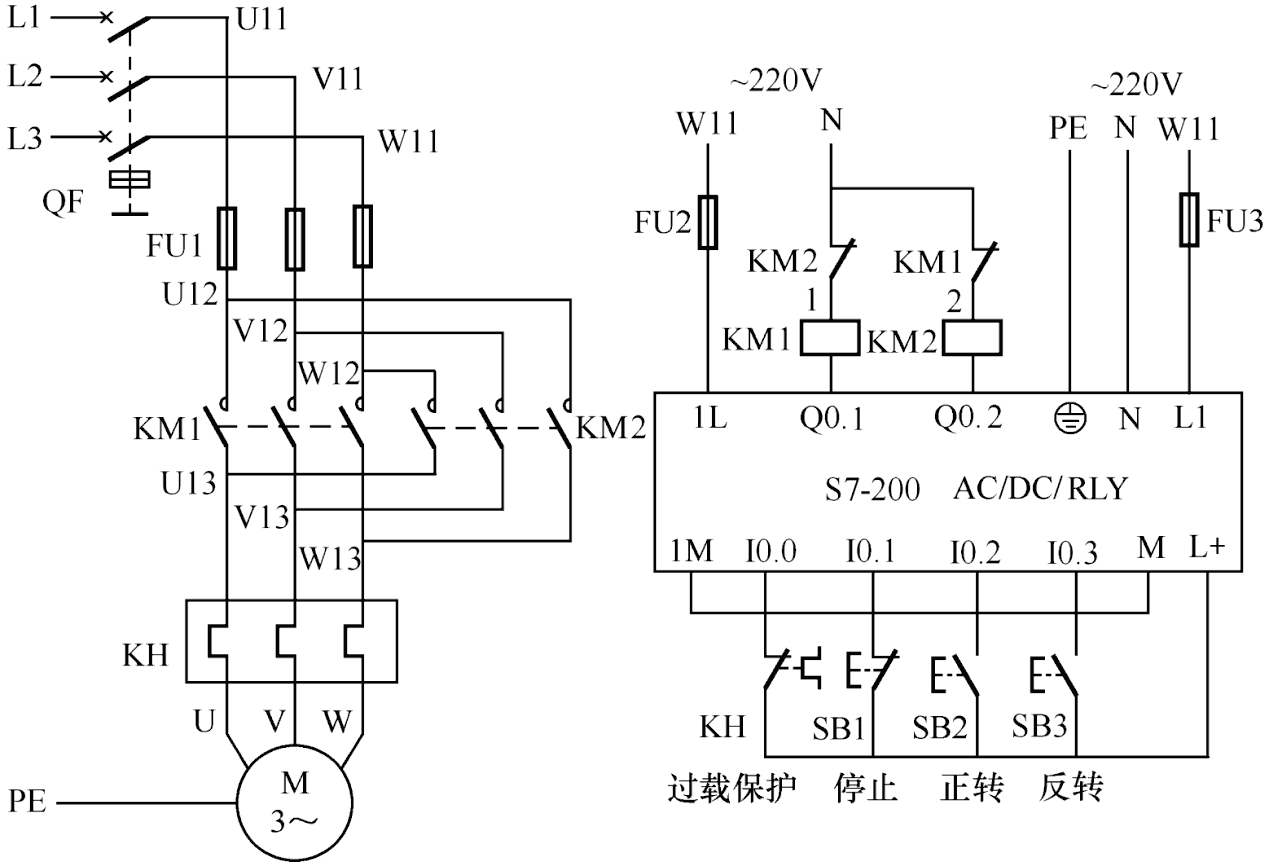 